AnswersSimpsons AnswersSimpsons AnswersSimpsons AnswersSimpsons AnswersSimpsons AnswersSimpsons AnswersSimpsons AnswersSimpsons AnswersSimpsons AnswersSimpsons AnswersSideshow Bob was the victim, the murderer was Mr Burns.Sideshow Bob was the victim, the murderer was Mr Burns.Sideshow Bob was the victim, the murderer was Mr Burns.Sideshow Bob was the victim, the murderer was Mr Burns.Sideshow Bob was the victim, the murderer was Mr Burns.Sideshow Bob was the victim, the murderer was Mr Burns.Sideshow Bob was the victim, the murderer was Mr Burns.Sideshow Bob was the victim, the murderer was Mr Burns.Sideshow Bob was the victim, the murderer was Mr Burns.Sideshow Bob was the victim, the murderer was Mr Burns.Bart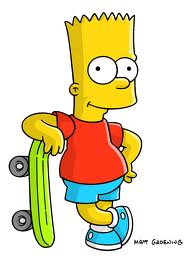  Bart paid $3.50Bart Bart paid $3.50Bart Bart paid $3.50Mr Burns


Mr Burns paid $3.62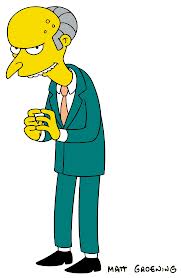 Mr Burns


Mr Burns paid $3.62Mr Burns


Mr Burns paid $3.62Mr Burns


Mr Burns paid $3.62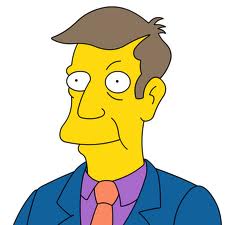 Mr Skinner paid $3.18Mr Skinner paid $3.18Mr Skinner paid $3.18Ralph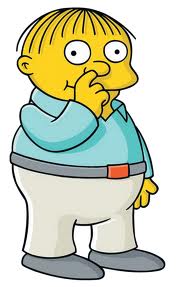 Ralph paid $3.02RalphRalph paid $3.02RalphRalph paid $3.02Sideshow Bob

Sideshow Bob paid $2.06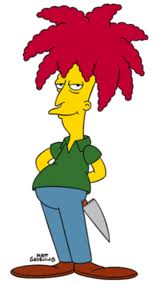 Sideshow Bob

Sideshow Bob paid $2.06Sideshow Bob

Sideshow Bob paid $2.06Sideshow Bob

Sideshow Bob paid $2.06    Millhouse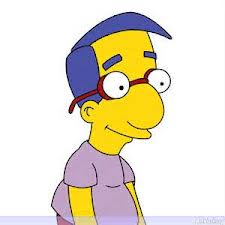 Millhouse paid £3.42    MillhouseMillhouse paid £3.42    MillhouseMillhouse paid £3.42When The murder took place on Tuesday 15th March          When The murder took place on Tuesday 15th March          When The murder took place on Tuesday 15th March          When The murder took place on Tuesday 15th March          When The murder took place on Tuesday 15th March          When The murder took place on Tuesday 15th March          When The murder took place on Tuesday 15th March          When The murder took place on Tuesday 15th March          When The murder took place on Tuesday 15th March          When The murder took place on Tuesday 15th March          On the ___ day of the ______monthOn the ___ day of the ______monthOn the ___ day of the ______monthOn the ___ day of the ______monthOn the ___ day of the ______monthOn the ___ day of the ______monthOn the ___ day of the ______monthOn the ___ day of the ______monthOn the ___ day of the ______monthOn the ___ day of the ______monthWhereSolve the following, find the difference between x and y (x-y) then match the answer to the place where the murder was committed.WhereSolve the following, find the difference between x and y (x-y) then match the answer to the place where the murder was committed.WhereSolve the following, find the difference between x and y (x-y) then match the answer to the place where the murder was committed.WhereSolve the following, find the difference between x and y (x-y) then match the answer to the place where the murder was committed.WhereSolve the following, find the difference between x and y (x-y) then match the answer to the place where the murder was committed.WhereSolve the following, find the difference between x and y (x-y) then match the answer to the place where the murder was committed.WhereSolve the following, find the difference between x and y (x-y) then match the answer to the place where the murder was committed.WhereSolve the following, find the difference between x and y (x-y) then match the answer to the place where the murder was committed.WhereSolve the following, find the difference between x and y (x-y) then match the answer to the place where the murder was committed.WhereSolve the following, find the difference between x and y (x-y) then match the answer to the place where the murder was committed.   5x + 2y = 16 20x + 3y= 49   5x + 2y = 16 20x + 3y= 49   5x + 2y = 16 20x + 3y= 49   5x + 2y = 16 20x + 3y= 49   5x + 2y = 16 20x + 3y= 49   5x + 2y = 16 20x + 3y= 49   5x + 2y = 16 20x + 3y= 49   5x + 2y = 16 20x + 3y= 49   5x + 2y = 16 20x + 3y= 49   5x + 2y = 16 20x + 3y= 49-1 …………In the graveyard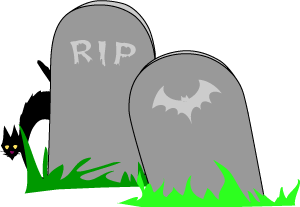 -1 …………In the graveyard3 ……….In a haunted house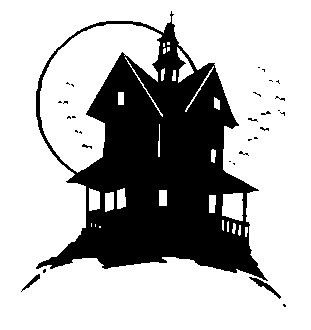 3 ……….In a haunted house3 ……….In a haunted house -4 ……… In a spooky dungeon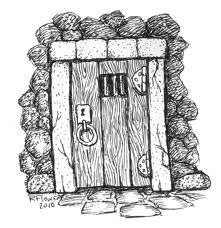  -4 ……… In a spooky dungeon -4 ……… In a spooky dungeon2………… In a tall rickety tower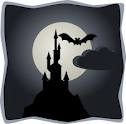 2………… In a tall rickety towerWhySolve the following then use your answers to decode the murders message.2T + 3E= 20           4I + 3R= 23          3A + M = 15          5H + U = 53  T +   E= 7             2I + 5R = 29          A + 2M = 10         7H + 2U = 7920S + 3F= 1704S + 5F = 78WhySolve the following then use your answers to decode the murders message.2T + 3E= 20           4I + 3R= 23          3A + M = 15          5H + U = 53  T +   E= 7             2I + 5R = 29          A + 2M = 10         7H + 2U = 7920S + 3F= 1704S + 5F = 78WhySolve the following then use your answers to decode the murders message.2T + 3E= 20           4I + 3R= 23          3A + M = 15          5H + U = 53  T +   E= 7             2I + 5R = 29          A + 2M = 10         7H + 2U = 7920S + 3F= 1704S + 5F = 78WhySolve the following then use your answers to decode the murders message.2T + 3E= 20           4I + 3R= 23          3A + M = 15          5H + U = 53  T +   E= 7             2I + 5R = 29          A + 2M = 10         7H + 2U = 7920S + 3F= 1704S + 5F = 78WhySolve the following then use your answers to decode the murders message.2T + 3E= 20           4I + 3R= 23          3A + M = 15          5H + U = 53  T +   E= 7             2I + 5R = 29          A + 2M = 10         7H + 2U = 7920S + 3F= 1704S + 5F = 78WhySolve the following then use your answers to decode the murders message.2T + 3E= 20           4I + 3R= 23          3A + M = 15          5H + U = 53  T +   E= 7             2I + 5R = 29          A + 2M = 10         7H + 2U = 7920S + 3F= 1704S + 5F = 78WhySolve the following then use your answers to decode the murders message.2T + 3E= 20           4I + 3R= 23          3A + M = 15          5H + U = 53  T +   E= 7             2I + 5R = 29          A + 2M = 10         7H + 2U = 7920S + 3F= 1704S + 5F = 78WhySolve the following then use your answers to decode the murders message.2T + 3E= 20           4I + 3R= 23          3A + M = 15          5H + U = 53  T +   E= 7             2I + 5R = 29          A + 2M = 10         7H + 2U = 7920S + 3F= 1704S + 5F = 78WhySolve the following then use your answers to decode the murders message.2T + 3E= 20           4I + 3R= 23          3A + M = 15          5H + U = 53  T +   E= 7             2I + 5R = 29          A + 2M = 10         7H + 2U = 7920S + 3F= 1704S + 5F = 78WhySolve the following then use your answers to decode the murders message.2T + 3E= 20           4I + 3R= 23          3A + M = 15          5H + U = 53  T +   E= 7             2I + 5R = 29          A + 2M = 10         7H + 2U = 7920S + 3F= 1704S + 5F = 7821114411169222771010106388855Final AccusationFinal AccusationFinal AccusationFinal AccusationFinal AccusationFinal AccusationFinal AccusationFinal AccusationFinal AccusationFinal Accusation_______________murdered __________________. In (where) _________on (when)______ because (why)______________________________________murdered __________________. In (where) _________on (when)______ because (why)______________________________________murdered __________________. In (where) _________on (when)______ because (why)______________________________________murdered __________________. In (where) _________on (when)______ because (why)______________________________________murdered __________________. In (where) _________on (when)______ because (why)______________________________________murdered __________________. In (where) _________on (when)______ because (why)______________________________________murdered __________________. In (where) _________on (when)______ because (why)______________________________________murdered __________________. In (where) _________on (when)______ because (why)______________________________________murdered __________________. In (where) _________on (when)______ because (why)______________________________________murdered __________________. In (where) _________on (when)______ because (why)_______________________WhoX = 3  y=4    vampireX= 2   y=5    ghostX= 5   y=3    witchX=6   y=8     zombie
Therefore the skeleton is murderer and the werewolf is victimWhenD = 5      f = 2M = 11    n = 45th NovemberWhereX = 2 Y=3 Therefore x – y = -1 so it was in the graveyardWhyIt ate his femur